Stanislav Kytlica KOMINICTVi, Kojetinská 1182/13, 767 01 Kroměříž, tel 573 337 214, mobil 734 257 476, 731 984 428, email: rozpocty@kominy-kytlica.cz	V Kroměříži	23.1.2023	Akce	ROZPOČET - nutno předělat prostup střechou - CN neobsahuje zapravení prostupuRozpis nákladů na akci obnova kouřové cesty pro spotřebič na pevná paliva v objektu Zakázka - Dolní Dědina 2. zlínPoznámka - Kominové těleso musí při prostupu konstrukcemi být třívrstvé, proto je nutno předělat původní prostupku DN200 z materiálu KG plast - případně ji demontovat a komínové těleso spustit do prostoru kotelny.	ČSN 17 348 NerezMateriál .	Délka průduchu: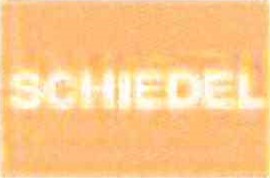 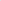 Nadstřešní výška:	Položkový rozpis	Materiál	Počet	Cena / jednotku	Celkem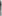 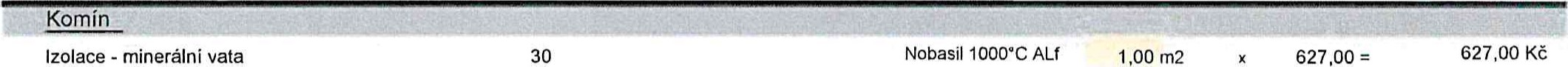 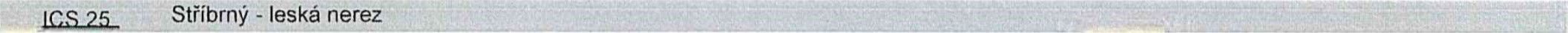 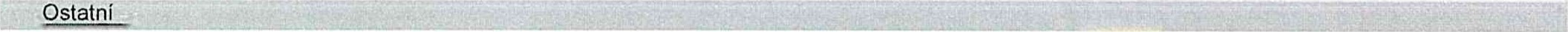 Jedná se o obnovu spalinové cesty pro spotřebič na plynná paliva s přetlakovým provozem.Položky s 0,- jsou uvedeny jako druhá varianta, nebo jako další prvek pro doplnění, např. kouřovod.Na provedené práce se poskytuje záruka dle zákona 2 roky od data provedení díla. Musí být dodržen zákona č. 320/2015 Sb. a vyhlášky č 34/2016 Sb. Nabízíme možnost splátek s rovržením do několika měsíců bez navýšení.Práce dle platných technologických postupů s dodržením závazné normy ČSN 73 42 Ol. Veškerý materiál spalinové cesty má prohlášeni o vlastnostech a je certifikován a označen certifikační značkou ( Zákon 22 1 1997 Sb., Nařízeni vlády 178 / 1997 Sb.)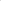 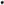 Ke spalinové cestě je doložen Identifikačni štítek se všemi na něm požadovanými údaj. Prohlášeni o vlastnotech a zpráva o revizi budou doloženy k rozpisu provedených prací jednotlivě dle potřeby.Výhrada vlastnictví : zákazník bere na vědomí, že zabudovaný materiál zůstává do doby zaplacení majetkem dodavatele. V případě nezaplacení celé částky má dodavatel právo si zabudovaný materiál odebrat.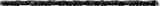 Odběratel .MiSta s.r.oS rozpočtem souhlasím, Žádám provedení a stvrzuji svým podpisempan VýstupPod Cukrovarem 73003686Staré MěstoDatum 15.2.2023Podpis Odběratele	n.a.dauaie.l_:___	Stránka 1 z 1Odběratel : MiSta s.r.omobil • 731 637 817KYTLICA*pan Výstup	tel • 000	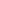 K O M 1 N i C T V IPod Cukrovarem 730 686 03Staré Městoemail : vystup@mistastavby.cz6Díl vynášecí a dilatační150mmJs	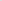 1010731,00 ks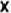 5 120,00	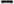 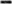 5 120,00 Kč8Komínový díl s KO pro přetlak150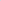 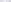 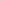 mmJs	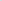 100896 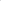 	ks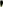 7 488,00	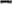 7 488.00 Kč12Rovný díl 0,955 m150100701		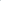 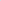 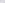 5,00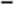 4 952.0024 760,00 Kč13Rovný díl 0,455 m150mmJs100687ks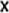 3 132,00	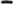 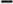 3 132,00 Kč18Koleno 300150mmJs1007442,00 ks	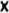 3 193,00	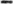 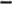 6 386,00 Kč22Přechodový díl PPL - ICS251501011793 346,003 346,00 Kč26Protidešťová hlavice150mmJs119016	ks	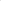 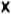 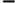 4 825,00	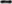 4 825,00 KČ28Protidešťová manžetaspodní150mrnJs1113870,00 ksX1 335,00	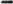 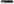 0,00 Kč2930Rozeta DWProstup střechou 00 - celoplech150150mrnJs110325101227	ks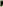 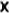 1 548.00	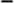 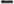 4 089,001 548.00 Kč4 089,00 Kč34Těsněni Viton - dvoubřité150mmJs1018257,00 ks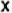 	281 		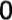 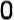 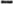 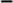 1 967.00 Kč36Pevné lůžko - odstup 8 cm150mmJs1012662,00 ks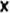 1 064.00	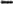 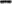 2 128,00 Kč39Patní konzoleL475150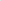 1017433 993,003 993,00 Kč39Nástěnná konzoleL300150mmJs mmJs mmJs mmJs mmJs101738ks 2,00 ks ks ks ks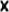 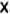 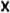 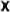 x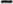 3 135,00	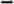 6 270,00 KčMalta, sádraMalta, sádra0,00 ks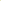 0,00 ks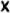 	149.00	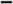 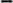 0,00 KčIzolaceIzolace0,00 ks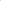 0,00 ksx	188,00	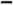 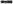 0.00 KčSilikon. Tmel NOSilikon. Tmel NO276,00276,00 KčBetonová dvířka jednoduchá samouzamykatelnáBetonová dvířka jednoduchá samouzamykatelná0,00 ks0,00 ks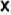 	543,00	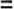 0.00 KčPráce základni spojené s technologií provedeníPráce základni spojené s technologií provedení2,00 • ks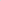 2,00 • ksx15 263,00 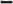 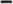 30 526,00 KčZvláštní náklady - doprava, režieZvláštní náklady - doprava, režie2 500,002 500,00 KčVýpočet spalinové cestyZpráva o revizi spalinové cestyVýpočet spalinové cestyZpráva o revizi spalinové cesty1 	ks1,00 ksXx1 980,00 3 795,001 980,00 Kč3 795,00 Kč1 980,00 Kč3 795,00 KčCelkem bez DPHCelkem bez DPH114 756,00 Kč114 756,00 KčDPH 21%Celkem včetně DPHDPH 21%Celkem včetně DPH21% zaokrouhleno na celé Kč21% zaokrouhleno na celé Kč24 098,76 Kč138 855 Kč24 098,76 Kč138 855 Kč